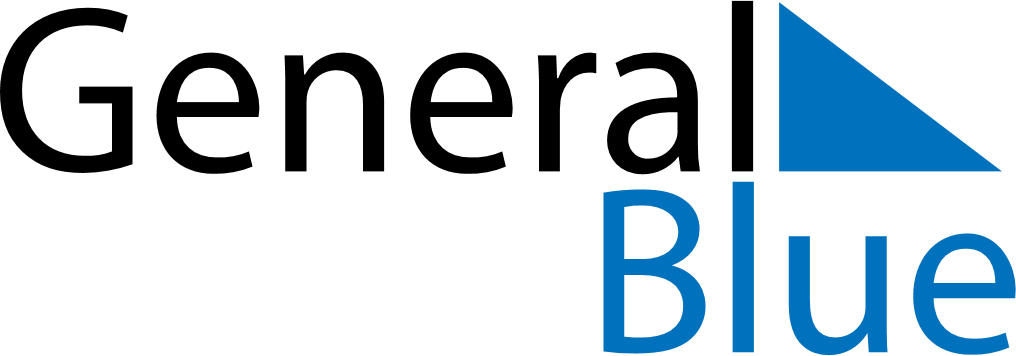 June 2028June 2028June 2028June 2028GreenlandGreenlandGreenlandSundayMondayTuesdayWednesdayThursdayFridayFridaySaturday1223456789910PentecostWhit Monday11121314151616171819202122232324National Day25262728293030